Publicado en  el 30/03/2017 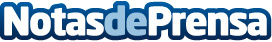 6 d'abril, Dia Mundial de l'Activitat Física 2017La Generalitat de Catalunya recolza la celebració del Dia Mundial de l'Activitat Física 2017, que se celebra des de l'any 2002 i promou l'activitat física com a eina de salutDatos de contacto:Nota de prensa publicada en: https://www.notasdeprensa.es/6-dabril-dia-mundial-de-lactivitat-fisica-2017 Categorias: Cataluña http://www.notasdeprensa.es